							                      Hatchmere St George Day                                                                                                                               Planning?                                                                                                                                   18.4.17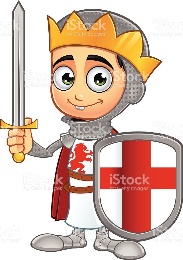 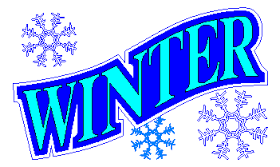 